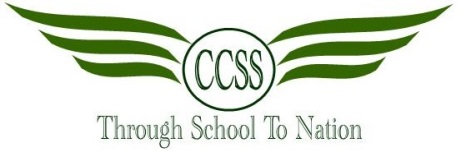 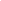 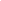 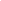 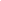 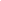 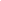 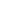 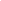 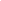 NameClassReg NoDate ART RESEARCH CHECKLIST ☑ART RESEARCH CHECKLIST ☑ART RESEARCH CHECKLIST ☑StepsActions To Be TakenTick upon completion1Complete the Art Research by T1W3.2Observe and choose 2 items from each theme; Nature and Home.3You must take a close up photo of all 4 items you have chosen.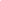 4Ensure that you print your photos to fit the size of the box. (preferably 7cm x 5cm)5Paste your photos neatly onto the correct boxes.6Start drawing the contour lines the items seen on your photographs with only 2B pencil.REFLECTIONReflecting on your artwork and sharing of your thoughts about the art making process is an important part of art. Please thoughtfully complete the statements below based on the work of art you just finished. Some of the things I learned while creating it were:           _______________________________________________________________         _______________________________________________________________My favourite part of this is _______________________________________________________________